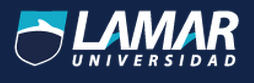 Luis Verdugo Gonzalez 2ªComo crear un correo Como crear un correo con gmail Ingresas tus nombres y apellidos Pones un nombre de usuario que no este registrado Ingresas una contraseñaConfirmas esa contraseñaIngresas tu fecha de nacimiento Selecionas tu sexo Ingreas tu numero telefónico(opcional)Dirección de correo actual(opcional)Ingresar el texto que se te muestra Ingresar ubicación Aceptar términos y condiciones 